«Художественно-эстетическое развитие»Игра «Подбери по цвету»Цель: Закрепление и уточнение названий цветов.Игровой материал: коробка с цветными карандашами (не менее 6)Ход игры: Педагог показывает детям один из цветов, просит  назвать и найти предмет такого же цвета в группе.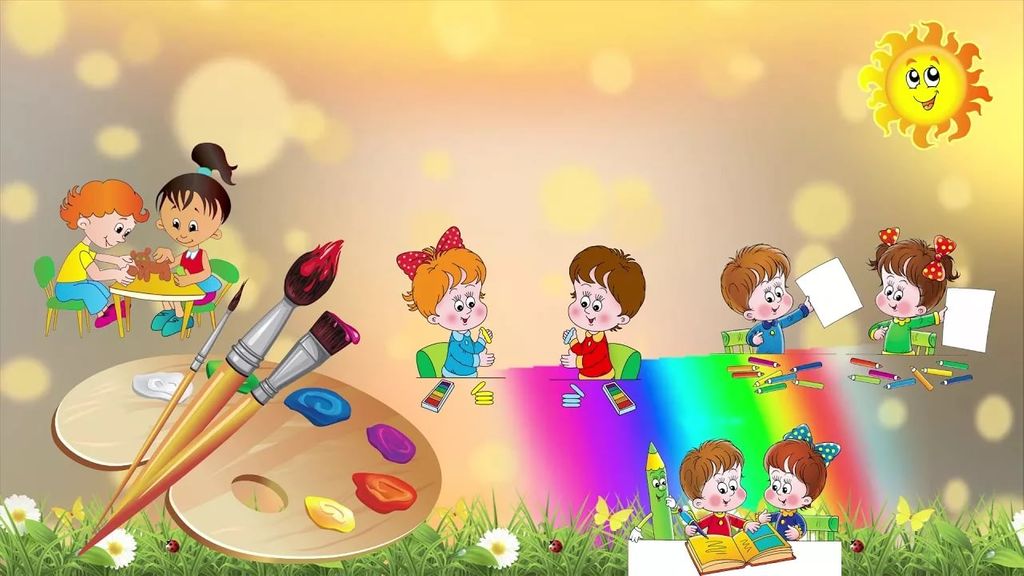 